ΠΑΡΑΡΤΗΜΑΤΑ 1ου σχεδίου μαθήματος Χριστούγεννα-ΠρωτοχρονιάςΦιγούρα καλικάντζαρου 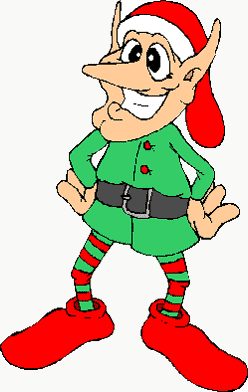 Τραγούδι https://www.youtube.com/watch?v=jdK30HMA2scΧριστούγεννα  
(Εγεννήθη σε μια φάτνη)Μουσική - στίχοι: Γιάννης ΠετρίτσηςΕγεννήθη σε μια φάτνη 2000 χρόνια πριν,για να φέρει την αγάπη για να φέρει την ειρήνη,ο Χριστός πάνω στη γη.Ήρθαν μάγοι, φέραν δώρασμύρνα, ασήμι και χρυσό,μα την άγια εκείνη ώρατα πολύτιμα τα δώραεγενιόντουσαν μαζί με το ΧριστόΌλοι τώρα τραγουδάμεόλοι του Χριστού οι πιστοί,όλοι τώρα ήρθε η ώρα, να προσφέρουμε τα δώρα,ΑΓΑΠΗ ΕΙΡΗΝΗ ΚΑΙ ΣΤΟΡΓΗ.Ιδέες για χριστουγεννιάτικες κάρτες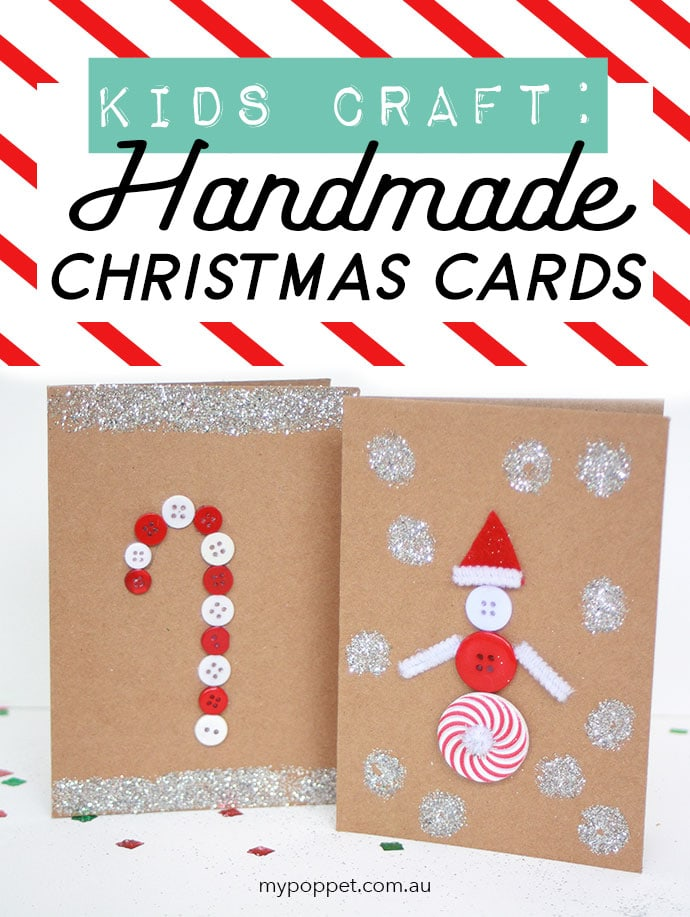 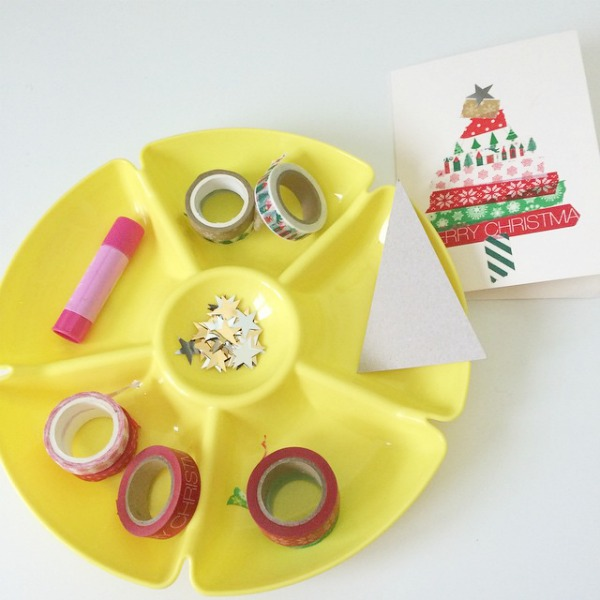 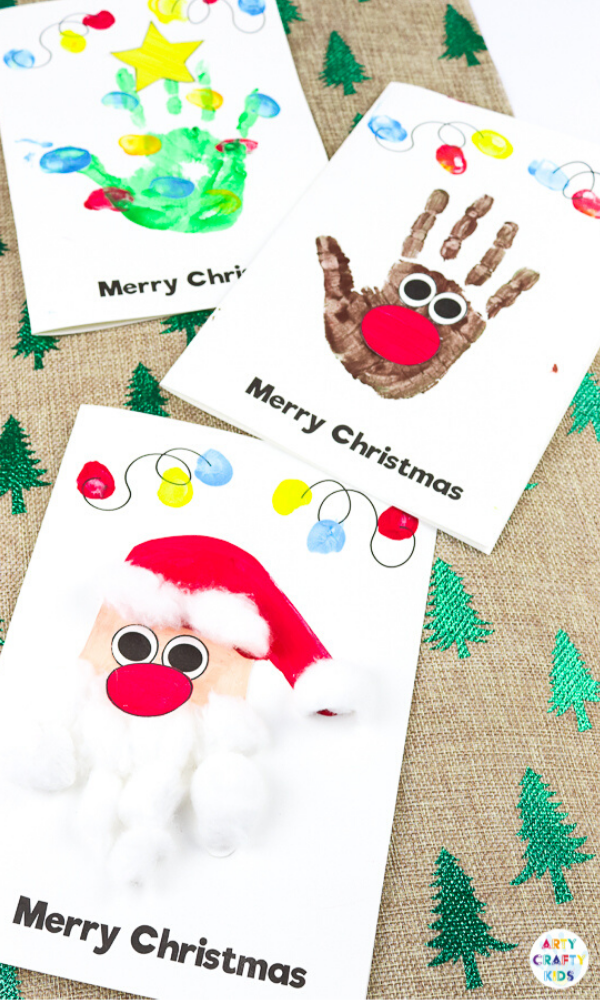 